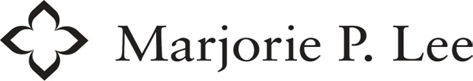 June 2019-Kirby HouseholdJune 2019-Kirby HouseholdSundayMondayTuesdayWednesdayThursdayFridaySaturday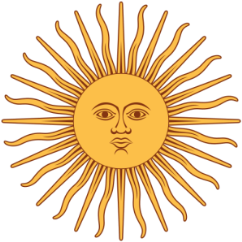 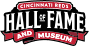 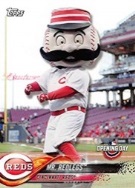 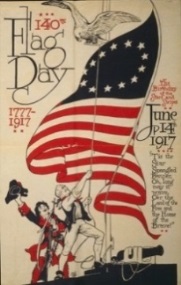  110:45 AM Stretch, Living Room1:45   Life of Marilyn Monroe, Living Room2:30   Marilyn Monroe Movie, Living Room6:30   Complete the Sayings with Resident Assistant, Living Room 210:30 Holy Communion, Chapel1:45   Junk Drawer Detective, Living Room4:00   Balloon Bop with Resident Assistant, Living Room7:00   Broadcast Movie Mary Queen of Scots  Channel 2, Living Room 310:15 Depart for Doughnuts, Coffee and The Hole Story of the Doughnut, 5th Floor Morris Living Room1:20   Walking Club, Meet Outside the Dining Room2:30   Cokes and Jokes, Living Room3:15   Depart for Spiritual Inspirations on 5th FL. Morris Household Living Room7:00   Broadcast Documentary Fleming the Man who Would be Bond Channel 2, Living Room 49:45   Depart for Chair Exercise Class, Event Center10:45 Depart for the Life of Donald Trump, 5th Floor Morris Living Room1:00   Art With Charlotte, Dining Room2:15   Walking Club, Meet Outside the Dining Room2:45   Depart for  Bible Study, 5th Floor Morris Living Room6:30  IN2L Sing Along with Resident Assistant, Living Room 59:45   Depart for Tai Chi Class, Chapel10:45 Depart for Remembering the Homefront, 5th Floor Morris Living Room1:20   Walking Club, Meet Outside the Dining Room1:30   Rosary, Chapel2:00   Catholic Communion, Chapel3:00   Bean Bag Toss, Living Room6:30   Cincinnati Reds  Hall of Fame Artifacts & Visit from Mascot, Event Center 69:30   Depart for Leading Age Art and Writing Show at Otterbein Community9:45   Depart for Chair Exercise Class, Event Center10:45 Depart for Finish the Phrase,  5th floor Morris Living Room1:30   Trivia Time, Living Room2:15   Walking Club, Meet Outside the Dining Room3:15   Uno Card Game, Dining Room6:30   Documentary Film, Living Room 710:45 Depart for IN2L Fun with Housekeeping, 5th Floor Morris Living Room1:00   Walking Club, Meet Outside the Dining Room1:15   Hand and Nail Care Visits1:45   Depart for Music Fun with Liz and Kate, 5th Floor Morris Living Room6:30   Game of Left, Center, Right with Resident Assistant, Dining Room 810:45 AM Stretch, Living Room1:45   Summertime Reminiscing, Living Room3:15   Depart for Piano Recital by Grace Lee Students, Chapel6:30   IN2L with Resident Assistant, Living Room 910:30 Holy Communion, Chapel1:45   Carnival of the Animals with Angela, Living Room7:00   Broadcast Movie Summer Stock,  Channel 2, Living Room 1010:15 Depart for Life and Times of H.W. Bush, 5th Floor Morris Living Room1:20   Walking Club, Meet Outside the Dining Room2:30   First Ladies of the US with June Birthdays, Living Room3:15   Depart for Spiritual Inspirations on 5th FL. Morris Household Living Room7:00   Broadcast Documentary Hollywood’s Greatest Screen Legends Channel 2, Living Room 119:45   Depart for Chair Exercise Class, Event Center10:45 Depart for Life and Music of Judy Garland,5th Floor Morris Living Room 1:00   Art With Charlotte, Dining Room2:15   Walking Club, Meet Outside the Dining Room2:45   Depart for  Bible Study, 5th Floor Morris Living Room6:45   Depart for Birthday Cake and Music by the Queen City Sisters, Victoria Courtyard 129:45   Depart for Tai Chi Class, Chapel10:45 Depart for History of the Baseball Hall of Fame, 5th Floor Morris Living Room1:20   Walking Club, Meet Outside the Dining Room1:30   Rosary, Chapel2:00   Catholic Mass, Chapel3:00   Balloon Bop, Living Room6:45   Depart for Diane Shields presents "Chappaquiddick", Event Center 139:45   Depart for Chair Exercise Class, Event Center10:45 Depart for Storytelling with James Rosenberger, Morris Household Living Room 5th Floor2:15   Walking Club, Meet Outside the Dining Room3:15   Depart for Saints of the Day,5th Floor Morris House Living Room6:30   Documentary Film, Living Room 14Flag Day9:45   Depart for Horticulture with Robert, 5th Floor Morris Dining Room10:45 Depart for IN2L Fun with Housekeeping, 5th Floor Morris Living Room1:00   Walking Club, Meet Outside the Dining Room1:15   Hand and Nail Care Visits1:45   Depart for Music Fun with Liz and Kate, 5th Floor Morris Living Room3:15   Flag Day History and Trivia, Living Room6:30   Bingo with Resident Assistant, Dining Room 1510:45 AM Stretch, Living Room1:45  The Initial Game, Living Room6:30   Creative Coloring with Resident Assistant, Dining RoomSundayMondayTuesdayWednesdayThursdayFridaySaturday 16Father’s Day10:30 Holy Communion, Chapel1:45   Reminiscing about Father’s & Father’s Day, Living Room7:00   Broadcast Movie Chappaquiddick    Channel 2, Living Room 1710:15 Depart for Life of Prince William ,5th Floor Morris  Living Room1:20   Walking Club, Meet Outside the Dining Room2:30   Game of Hangman, Living Room3:15   Depart for Spiritual Inspirations on 5th FL. Morris Household Living Room6:45   Depart for Travel Program “Colorado Plateau 1” by Jim Spaeth, Event Center 189:45   Depart for Chair Exercise Class, Event Center10:45 Depart for Stories & Art of Maurice Sendak, 5th Floor Morris Living Room1:00   Art With Charlotte2:15   Walking Club, Meet Outside the Dining Room2:45   Depart for  Bible Study, 5th Floor Morris Living Room6:45   Depart for Summertime Music by Cellist Angela Bolan, Victoria Courtyard 199:45   Depart for Tai Chi Class, Chapel10:45 Depart for Music by Phil Crabtree, 5th Fl. Morris Living Room1:20   Walking Club, Meet Outside the Dining Room1:30   Rosary, Chapel2:00   Catholic Mass, Chapel3:00   Discovering Arkansas, Living Room6:30   Documentary Film Night America’s National Parks: Yosemite & Olympia, Living Room 2010:15 AM Stretch, Living Room10:45 Depart for Poetry with Fred,5th Floor Morris Living Room2:15   Walking Club, Meet Outside the Dining Room3:15   Depart for Saints of the Day,5th Floor Morris House Living Room6:30   Game of Tell Me Ten with Resident Assistant, Living Room 21Summer Begins10:45 Depart for IN2L Fun with Housekeeping, 5th Floor Morris Living Room1:00   Walking Club, Meet Outside the Dining Room1:15   Hand and Nail Care Visits1:45   Depart for Music Fun with Liz and Kate, 5th Floor Morris Living Room3:00   Peach Ice Cream on the Patio, Victoria Courtyard6:45   Depart for Women: The Jewels in Cincinnati’s Crown presented by Caryl Miller, Event Center 2210:45 AM Stretch, Living Room1:45   Which Word Doesn’t Fit, Living Room 6:30   Game of Scattergories with Resident Assistant, Living room 2310:30 Holy Communion, Chapel1:45   Game of Blurt, Living Room7:00   Broadcast Infinitely Polar Bear, Channel 2, Living Room 2410:15 Depart for The Life and Works of Antoni Gaudi, 5th Floor Morris Living Room1:20   Walking Club, Meet Outside the Dining Room2:30    The World of the Bible: Biblical Stories and the Archaeology Behind them, Living Room6:45   Depart for Cincinnati Art Museum presents "Beauty has No Age" Event Center  259:45   Depart for Chair Exercise Class, Event Center10:45 Depart for A Look at the St. Lawrence Seaway, 5th Floor Morris Living Room1:00   Art With Charlotte2:15   Walking Club, Meet Outside the Dining Room3:15   Bible Stories, Living Room6:45   Depart for Music by Mike Pendell, Event Center 269:45   Depart for Tai Chi Class, Chapel10:45 Depart for The Life and Music of Dean Martin, 5th Floor Morris Living Room1:20   Walking Club, Meet Outside the Dining Room1:30   Rosary, Chapel2:00   Catholic Communion, Chapel3:15   Depart for Java Music Club, 5th Floor Morris House Living Room6:30   Documentary Film Night  Pawn Sacrifice, Living Room 279:45   Depart for Chair Exercise Class, Event Center10:45 Depart for Aesop’s Fables , 5th floor Morris Living Room2:15   Walking Club, Meet Outside the Dining Room3:15   Depart for Saints of the Day,5th Floor Morris House Living Room4:30   Fun & Games, Victoria Courtyard Lounge5:30   Annual Courtyard Picnic with Music by the Sycamore Community Band, Victoria Courtyard 2810:45 Depart for IN2L Fun with Housekeeping, 5th Floor Morris Living Room1:00   Walk to Hyde Park Square for Graeter's2:15   Depart for Music Fun with Liz and Kate, 5th Floor Morris Living Room3:30   Hand and Nail Care Visits6:30   Game of Letter Getter with Resident Assistant, Living Room 2910:45 AM Stretch, Living Room1:45   Tall Tales of Paul Bunyan, Living Room6:30   Would You Rather with Resident Assistant, Living Room 3010:30 Holy Communion, Chapel1:45   Bingo, Dining Room7:00   Broadcast Pleasantville, Channel 2, Living Room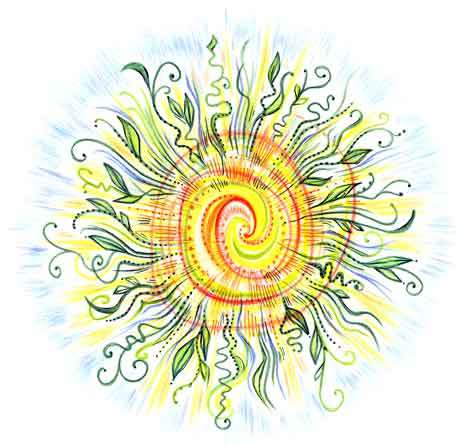 